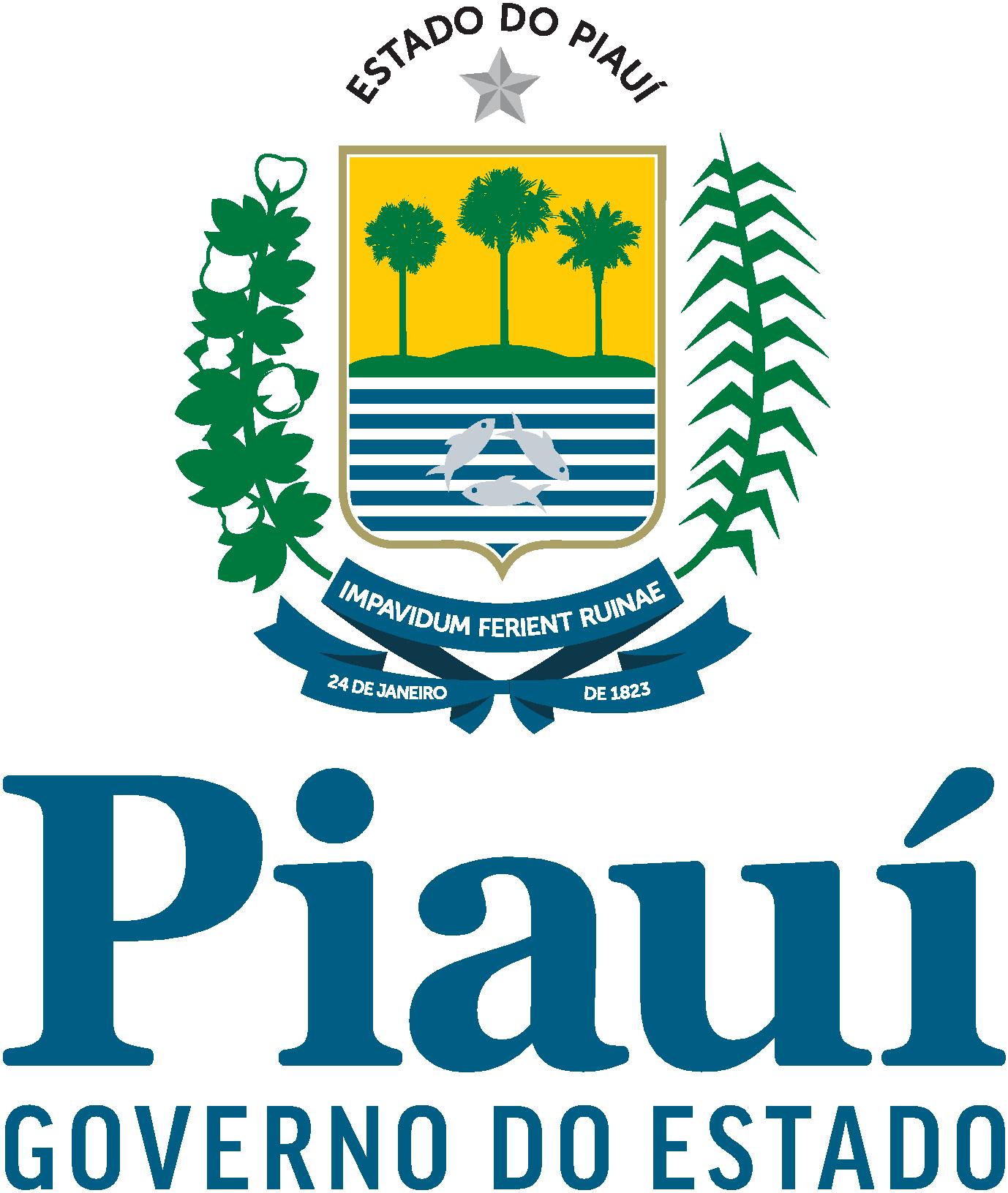 CHAMADA PÚBLICA  FAPEPI/FINEP/FNDCT 01/2021Subvenção Econômica à Inovação – Tecnova II Piauí Anexo 5Plano de TrabalhoA preponente deverá apresentar sua proposta de trabalho estruturada com metodologia, organização das fases, e seus desdobramentos em etapas. Apresentando uma listagem das atividades para o desenvolvimento do produto final esperado, com um cronograma e prazo para a execução das atividades. 1. Plano de Execução - relação das atividades necessárias para a realização da proposta bem como seus desdobramentos em etapas, adequando ao cronograma proposto na chamada pública.2. Fluxo de atividades – apresentar as atividades e seus desdobramentos em ordem cronológica.. 3. Metodologia – o Plano de Trabalho deverá conter as metodologias a serem empregadas.4 Tecnologias e recursos materiais empregados – o Plano de Trabalho deverá elencar as metodologias e os recursos materiais a serem empregados.5. Cronograma de Execução – o Plano de Trabalho deverá conter cronograma exequível, conforme a proposta e com previsão de encerramento das atividades, no máximo em 24 meses.6. Monitoramento – para o acompanhamento da proposta, o Plano de Trabalho deverá conter as datas de início e encerramento das fases e suas etapas.CRONOGRAMA SINTETIZADOAÇÕES/ETAPAMÊSMÊSMÊSMÊSMÊSMÊSMÊSMÊSMÊSMÊSMÊSMÊSMÊSMÊSMÊSMÊSMÊSMÊSMÊSMÊSMÊSMÊSMÊSMÊS 1.010203040506070809101112131415161718192021222324 1.11.22.2.12.23.3.13.24.4.14.2 1.